        №12 /2022                                                                                                                             15.04.2022 гО проведении экологического месячника по санитарной очистке и благоустройству территории Кильдюшевского сельского поселенияВ соответствии с Федеральным законом от 06.10.2003 № 131-ФЗ «Об общих принципах организации местного самоуправления в Российской Федерации», Правилами благоустройства на территории Кильдюшевского сельского поселения, руководствуясь Уставом Кильдюшевского сельского поселения Яльчикского района Чувашской Республики администрация Кильдюшевского сельского поселения ПОСТАНОВЛЯЕТ:1. Провести в Кильдюшевском сельском поселении  Яльчикского района Чувашской Республики с 15.04.2022 года по 15.05.2022 года месячник по санитарной очистке и благоустройству Кильдюшевского сельского поселения.2. Утвердить план мероприятий по санитарной очистке и благоустройству территории Кильдюшевского сельского поселения (прилагается).3. Настоящее постановление вступает в силу с момента его подписания.4. Опубликовать настоящее постановление на официальном сайте Кильдюшевского сельского поселения.5. Контроль за исполнением настоящего постановления оставляю за собой.            Глава Кильдюшевского сельского             поселения  Яльчикского района            Чувашской Республики                                                                   Г.П.Ловкин Приложение № 1к Постановлению администрацииКильдюшевского сельского поселения                                                                                            от 12.04.2022 №13План мероприятийпо санитарной очистке и благоустройству территорииКильдюшевского сельского поселения О мерах по обеспечению пожарной безопасности на территории Кильдюшевского сельского поселения  в весенне-летний пожароопасный период 2022 года     Во исполнение подпункта 9 пункта 1 статьи 14 Федерального закона от 06.10.2003 № 131 «Об общих принципах организации местного самоуправления в Российской Федерации», статьи 19 Федерального закона от 21.12.1994 № 69-ФЗ «О пожарной безопасности» и Федерального закона Российской Федерации от 22.07.2008 № 123 «Технический регламент о требованиях пожарной безопасности», постановлением Правительства Российской Федерации от 25.04.2012 года № 390 «О противопожарном режиме»,  администрация Кильдюшевского сельского поселения  ПОСТАНОВЛЯЕТ:1. Руководителям  учреждений и организаций всех форм собственности, владельцам личных жилых домов и подсобных хозяйств, расположенных на территории  администрации сельского поселения:- рассмотреть вопрос обеспечения пожарной безопасности подведомственных объектов,  населенных пунктов, разработать и осуществить меры по улучшению их противопожарной защищенности, предотвращению гибели людей на пожарах;        - запретить  разведение костров, сжигание мусора и бытовых отходов на территориях садовых и огороднических участков, а также на территориях, прилегающих к жилым домам и иным постройкам; запретить   пал травы,   проведение пожароопасных работ, топку печей, кухонных очагов и котельных установок, работающих на твердом топливе без присмотра;       -  территории населенных пунктов и предприятий в пределах противопожарных разрывов между зданиями, сооружениями, а также участки, прилегающие к жилым домам, животноводческим помещениям и иным постройкам, очистить от горючих отходов, запретить сжигание мусора, сухой травы в населенных пунктах ближе  от зданий и сооружений;- обеспечить сохранение существующих ведомственных и добровольных противопожарных формирований и использованию их имущества по прямому назначению;- организовать ремонт прудов, имеющихся на территории сельского поселения, оборудовать к ним подъездные пути и пирсы для забора воды пожарными автомобилями в любое время года;- организовать  в  населенных  пунктах  на пожароопасный период поочередное дежурство граждан в ночное время;- взять на учет социально незащищенные слои населения, неблагополучные семьи;-  рекомендовать  измерение сопротивления изоляции силовой и осветительной электросети в личных подсобных хозяйствах граждан;- ежегодно дважды в апреле-мае и сентябре-октябре, организовать и проводить комплексные проверки силами внештатных пожарных инспекторов, членов  ДПД, работников газовой службы, ВДПО, противопожарного состояния частных жилых домов и обучения населения мерам пожарной безопасности по месту жительства. Результаты рассмотреть на сходах граждан с принятием конкретных решений;- установить в населенных пунктах в местах массового пребывания людей специальные стенды о причинах и последствиях пожаров;- пересмотреть и утвердить списки внештатных пожарных инспекторов из расчета обслуживания одним инспектором 50 дворов для проведения профилактических мероприятий по предупреждению пожаров с гибелью людей в жилом секторе, отметки об исполнении заносить в журнал произвольной формы. 2. С наступлением пожароопасного периода, в населенных пунктах, на ночное время автотракторную и другую технику установить с емкостями с водой, организовать на них дежурство трактористов и водителей;- организовать и провести обучение механизаторов, и работников, привлекаемых на весенне-полевые работы, правилам пожарной безопасности;        3. Во исполнение ст.25 Федерального закона «О пожарной безопасности», МБОУ «Кильдюшевская ООШ»  обеспечить проведение комплекса противопожарных мероприятий в школьных и дошкольных учреждениях, направленных на профилактику пожаров, происходящих из-за детской шалости с огнем, изучение правил пожарной безопасности. Перед началом летних каникул организовать в школах дополнительные выступления и беседы о причинах возникновения пожаров.        4.  Руководителям организаций  отремонтировать неисправные пожарные гидранты, обновить указатели их местонахождения, организовать ремонт прудов.        5. Постановление от 24.03.2021 №16 «О мерах по обеспечению пожарной безопасности на территории Кильдюшевского сельского поселения в весенне-летний пожароопасный период 2021 года» считать утратившим силу.4.  Контроль за исполнением настоящего  постановления оставляю за собой.       Глава Кильдюшевского        сельского поселения                                                                                                             Г.П.ЛовкинОб утверждении Плана мероприятий по экологическомувоспитанию населения и формированию экологической культурыв области обращения с твердыми бытовыми отходамина территории Кильдюшевского сельского поселения          В целях повышения уровня экологического образования населения, воспитания подрастающего поколения, улучшения состояния окружающей среды, в соответствии с Федеральным законом от 24 июня . N 89-ФЗ
"Об отходах производства и потребления"; Федеральным законом №131-ФЗ от 06.10.2003г. «Об общих принципах организации местного самоуправления в Российской Федерации», руководствуясь Уставом Кильдюшевского сельского поселения, администрация Кильдюшевского сельского поселения ПОСТАНОВЛЯЕТ:1. Утвердить План мероприятий по экологическому воспитанию населения и формированию экологической культуры в области обращения с твердыми бытовыми отходами на территории Кильдюшевского сельского поселения на 2022 год  (Приложение).2. Настоящее постановление вступает в силу после опубликования в информационном бюллетене «Вестник Кильдюшевского сельского поселения».3. Постановление от 15.03.2021 №12 «Об утверждении Плана мероприятий по экологическому  воспитанию  населения и формированию экологической культурыв области обращения с твердыми бытовыми отходами на территории Кильдюшевского сельского поселения» считать утратившим силу.4. Контроль над исполнением настоящего постановления оставляю за собой. Глава Кильдюшевскогосельского поселения                                                                        Г.П.Ловкин   Приложение         к постановлению  администрации  Кильдюшевского сельского поселенияЯльчикского района Чувашской                                                      Республики от 12.04.2022 №15План мероприятий по экологическому просвещению и воспитанию населения на территории Кильдюшевского сельского поселения в 2022 годуО создании комиссии по предупреждениюи ликвидации чрезвычайных ситуаций иобеспечению пожарной безопасности        В целях организации работы по предупреждению и ликвидации чрезвычайных ситуаций и обеспечению пожарной безопасности на территории Кильдюшевского сельского поселения,  администрация Кильдюшевского сельского поселения Яльчикского района Чувашской Республики ПОСТАНОВЛЯЕТ:      1. Создать  комиссию по предупреждению и ликвидации чрезвычайных ситуаций и обеспечению пожарной безопасности на территории Кильдюшевского сельского поселения  из следующих лиц:            1)Ловкин Г.П. – глава Кильдюшевского сельского поселения,  председатель комиссии;            2)Воронова И.П. –заместитель главы сельского поселения,  заместитель председателя комиссии;            3)Александрова А.П. – старший специалист 1 разряда администрации сельского поселения, секретарь комиссии;          Члены комиссии:            4)Лапшин Ю.М. – директор  ООО «Эмметево» Яльчикского района (по согласованию);           5) Перепёлкин С.Н.- староста д. Кильдюшево (по согласованию);            6)Дмитриев П.В. – депутат Собрания депутатов Кильдюшевского сельского поселения, староста с. Кушелга (по согласованию);           7) Германов В.И.  – руководитель СХПК Труд (по согласованию);            8)Галкин Ю.В.-исполнительный директор ООО «АСК Яльчики» (по согласованию);            9) Карчиков В.В. – директор МБОУ «Кильдюшевская СОШ» Яльчикского района (по согласованию);           10) Спиридонова З.Б. – заведующая Новотинчуринского сельского Дома культуры (по согласованию).                      2. Признать  утратившим силу постановление главы  сельского поселения от 24.03.2021 г. №17.Глава Кильдюшевскогосельского поселени                                                                               	Г.П.ЛовкинИнформационный бюллетень «Вестник Кильдюшевского сельского поселения Яльчикского района Чувашской Республики» отпечатан  в администрации Кильдюшевского сельского поселения Яльчикского района Чувашской Республики.Адрес: д. Кильдюшево, ул. 40 лет Победы, дом №20                                                                    Тираж -  10 экз.  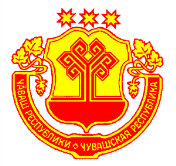 Информационный бюллетеньВестник Кильдюшевского сельского поселения Яльчикского районаУТВЕРЖДЕНРешением Собрания депутатов Кильдюшевского сельского поселения Яльчикского района № 1/2 “22” января 2008г.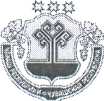 Чăваш Республики Елчĕк районĕ Çирĕклĕ Шăхаль ял поселенийĕн администрацийĕЙЫШĂНУ2022 ç.  апрелĕн 12- мĕшĕ №13Çирĕклĕ Шăхаль яĕ.Чувашская РеспубликаЯльчикский районГлава Кильдюшевского сельского поселенияПОСТАНОВЛЕНИЕ«12 »апреля  2022 г. №13деревня Кильдюшево№ п/пНаименование работДата исполненияОтветственные за исполнение1Разработка и расклеивание информационных листовок о проведении месячника по санитарной очистке и благоустройству территорииКильдюшевского сельского поселенияПодготовка писем о проведении месячника и субботников12 апреляЗам. главы администрацииМероприятия по улучшению качества жизни населения1.Ликвидация несанкционированных свалок, благоустройство территорий, закрепленных за учреждениями и организациями независимо от форм собственности, с привлечением жителей поселения.Апрель-майАдминистрация, руководители учре- ждений (по согла- сованию), жители2.Выявление случаев нарушений Правил благоустройства и привлечение нарушителей  к административной ответственностиАпрель-майАдминистрация Кильдюшевского сельского поселения3.Уборка сухой травы и мусора на прилегающих территорий медпунктов с обязательной вывозкой мусора на свалку До 07.05.22Руководитель учреждения (по согласованию)4Уборка сухой травы и мусора на прилегающих территориях возле магазинов с обязательной вывозкой мусора на свалку, установка урнДо 07.05.22Собственники магазинов (по согласованию)5Уборка мусора и сухой травы на прилегающих территориях СДК с обязательной вывозкой мусора на свалкуДо 07.05.22Руководители учреждений (по согласованию)6Уборка прилегающей территории д/сада и школы с обязательной вывозкой мусора на свалкуДо 07.05.22Руководитель учреждения (по согласованию)7Уборка сухой травы и мусора в палисадниках домов и на прилегающей территории возле домов с обязательной вывозкой мусора на свалкуДо 07.05.22Жильцы домов(по согласованию) Субботник8Ремонт и покраска заборов, фасадов, наличниковАпрель-майЖильцы домов(по согласованию)9Уборка прилегающей территории  здания администрации с обязательной вывозкой мусора на свалкуДо 07.05.22Администрациясубботник10Уборка прилегающих территорий предприятий и организаций всех форм собственности с обязательной вывозкой мусора на свалкуДо 07.05.22Руководители предприятия (по согласованию)11Уборка территории общего пользованияДо 07.05.22администрация13Уборка несанкционированных свалок возле подворий с обязательной вывозкой мусора на свалкуДо 07.05.22хозяева подворий (по согласованию)14Косметический ремонт Памятников воинам – землякам, погибшим в годы Великой Отечественной войны 1941-1945 годов, расположенных на территории поселенияДо 07.05.22администрация15Уборка территории около Памятников воинам – землякам, погибшим в годы Великой Отечественной войны 1941-1945 годов, расположенных на территории поселенияДо 07.05.22администрация16Побелка деревьев и опор электролиний, ликвидация сухих деревьев, обрезка кустарников, вырубка порослиАпрель-майЗаместитель главы администрацииВысадка кустарников, цветов, оформление клумбМай-июньадминистрация, население, руководители организаций, (по согласованию)17Уборка территории кладбищАпрель- майадминистрация, население(по согласованию)18Очистка берегов рек и склонов оврагов от бытового и строительного мусораАпрель-майадминистрация, население(по согласованию)Освещение информации19Информирование населения с целью  большего привлечения  для участия в  месячникеПубликация информации в СМИВ течение годаСпециалисты администрации20Организация регулярного информирования через СМИ о ходе реализации планов, программ по благоустройству.В течение годаСпециалисты администрацииЧăваш РеспубликиЕлчĕк районĕÇирĕкĕ Шăхальял поселенийĕнадминистрацийĕЙЫШĂНУ2022ç. апрелĕн 12-мĕшĕ №14Çирĕклĕ Шăхаль ялĕЧувашская РеспубликаЯльчикский районАдминистрацияКильдюшевскогосельского поселенияПОСТАНОВЛЕНИЕ«12» апреля 2022 г. №14д. КильдюшевоЧăваш РеспубликиЕлчĕк районĕÇирĕкĕ Шăхальял поселенийĕнадминистрацийĕЙЫШĂНУ2022ç. апрелĕн 12-мĕшĕ №15Çирĕклĕ Шăхаль ялĕЧувашская РеспубликаЯльчикский районАдминистрацияКильдюшевскогосельского поселенияПОСТАНОВЛЕНИЕ«12» апреля 2022 г. №15д. Кильдюшево№ п/пМероприятияСрокисполненияОтветственные исполнителиПроведение на собраниях с жителями Кильдюшевского сельского поселения разъяснительной работы по повышению экологической культуры населения в сфере обращения с твердыми коммунальные отходамиПри проведении собранияАдминистрация Кильдюшевскогосельского поселенияПроведения экологических субботников по сбору твердых коммунальных отходов (ТКО) на прилегающей территории предприятий, учреждений, домовладений граждан, в местах массового отдыхаАпрель- сентябрьАдминистрация Кильдюшевского сельского поселения, старосты населенных пунктовПроведение в библиотеках информационных часов по теме обращения с твердыми коммунальными отходамиМартсельские библиотеки Проведение мероприятий, направленных на очистку территории Кильдюшевского сельского поселения от несанкционированных мест размещения мусораМай –сентябрьАдминистрация Кильдюшевского сельского поселения, старосты населенных пунктовПроведение конкурса   рисунков и плакатов по тематике «Мы чистой сделаем планету» среди школьниковМайсельские библиотекиПроведение мероприятий по озеленению территории Кильдюшевского  сельского поселенияМайАдминистрация Кильдюшевского сельского поселения, старосты населенных пунктовРаспространение информационных материалов, буклетов, листовок, баннеров, разъясняющих правила обращения с твердыми коммунальными отходамиВ течении годаАдминистрация Кильдюшевского сельского поселения, старосты населенных пунктов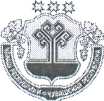 Чăваш РеспубликиЕлчĕк районĕÇирĕкĕ Шăхальял поселенийĕнадминистрацийĕЙЫШĂНУ2022ç. апрелĕн 12-мĕшĕ №16Çирĕклĕ Шăхаль ялĕЧувашская РеспубликаЯльчикский районАдминистрацияКильдюшевскогосельского поселенияПОСТАНОВЛЕНИЕ«12» апреля 2022 г. №16д. Кильдюшево